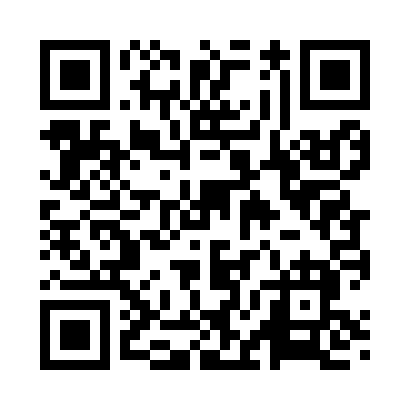 Prayer times for Seligman, Missouri, USAMon 1 Jul 2024 - Wed 31 Jul 2024High Latitude Method: Angle Based RulePrayer Calculation Method: Islamic Society of North AmericaAsar Calculation Method: ShafiPrayer times provided by https://www.salahtimes.comDateDayFajrSunriseDhuhrAsrMaghribIsha1Mon4:336:021:205:118:3810:062Tue4:346:021:205:118:3810:063Wed4:346:021:205:118:3810:064Thu4:356:031:205:118:3810:065Fri4:366:041:215:118:3710:056Sat4:366:041:215:118:3710:057Sun4:376:051:215:128:3710:048Mon4:386:051:215:128:3710:049Tue4:396:061:215:128:3610:0310Wed4:396:061:215:128:3610:0311Thu4:406:071:215:128:3510:0212Fri4:416:081:225:128:3510:0213Sat4:426:081:225:128:3510:0114Sun4:436:091:225:128:3410:0015Mon4:446:101:225:128:349:5916Tue4:456:101:225:128:339:5917Wed4:466:111:225:128:339:5818Thu4:476:121:225:128:329:5719Fri4:486:131:225:128:319:5620Sat4:496:131:225:128:319:5521Sun4:506:141:225:128:309:5422Mon4:516:151:225:128:299:5323Tue4:526:151:225:128:299:5224Wed4:536:161:225:128:289:5125Thu4:546:171:225:118:279:5026Fri4:556:181:225:118:269:4927Sat4:566:191:225:118:269:4828Sun4:576:191:225:118:259:4729Mon4:586:201:225:118:249:4630Tue4:596:211:225:118:239:4531Wed5:006:221:225:108:229:43